MEGHÍVÓTisztelettel meghívjuk Önt a Vállalkozz digitálisan! rendezvénysorozat

Káoszból rend - Hogyan fordítsuk előnyünkre a NAV adatszolgáltatást?Digitális megoldások vállalkozása dokumentumainak, számláinak és pénzügyi bizonylatainak kezelésére c. rendezvényéreA rendezvény fókusza:online számlázás és adatfeldolgozáskötelező és egyre bővülő adatszolgáltatási kötelezettségekinformatikai megoldások bevezetésefelhőalapú könyvelőprogramszámviteli automatizációelektronikus bevallásokpapír vagy elektronikus számlaszámlaadatok könnyebb kezeléseelérhető fejlesztési forrásokhatékony együttműködés vállalkozó és könyvelő közöttBékés Megyei IKT tanácsadó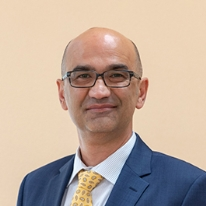 Bartolf Gáborbartolf.gabor@ginop-mkik.hu+36-20-282-1662Meghívó:A rendezvényen, infokommunikációs szakértő, Békés megyei eszközszállító és az online számlázást már alkalmazó cég vesznek részt és mutatják be a legújabb digitalizációs trendeket, ágazati megoldásokat.Rendezvény dátuma: 2020. november 12. Rendezvény helyszíne: onlineSzervezők: Modern Vállalkozások Programja és a Békés Megyei Kereskedelmi és IparkamaraA rendezvényen a részvétel díjmentes, azonban regisztrációhoz kötött. Részletes program és jelentkezés a https://www.vallalkozzdigitalisan.hu/esemenyek/index.html oldalon.Felmerülő kérdéseit ide várjuk:  rendezvenyek@ginop-mkik.huProgram:13:00 - 13:05 KöszöntőFelkérés alatt13:05 – 13:35 Számlázás, elektronikus számlázás a gyakorlatban. Számlákról történő adatszolgáltatásSzabó Gábor, NAV Dél-alföldi Regionális Adó Főigazgatóság13:35 - 13:50 Infokommunikációs fejlesztési lehetőségekBartolf Gábor, IKT tanácsadó, Modern Vállalkozások Programja13:50 - 14:10 A (digitális) könyvelő a barátod  Poór Károly, ügyvezető, SDSYS Zrt.14:10 - 14:30 A Robotok kora. Avagy vállalati pénzügyek folyamatos adatok mellett.Kristó Zoltán, ügyvezető, Riport Applications Kft. 14:30- 14:45 Nézői kérdések, előadói válaszokBékéscsaba, 2020. október 28.ÜdvözlettelTóth Zsolt titkárBékés Megyei Kereskedelmi és Iparkamara